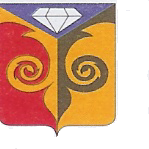 АДМИНИСТРАЦИЯПЕТРОЗАВОДСКОГО СЕЛЬСКОГО ПОСЕЛЕНИЯ КУСИНСКОГО МУНИЦИПАЛЬНОГО РАЙОНАЧелябинской областиПОСТАНОВЛЕНИЕ15.02.2017г   № 5«Об утверждении муниципальной целевой программы «Благоустройство Петрозаводского  сельского поселения На  2017 год»»       В связи с необходимостью развития и поддержки сферы благоустройства Петрозаводского сельского поселения, определения приоритетных направлений и разработки комплекса конкретных мер развития отрасли  в 2017 г:ПОСТАНОВЛЯЮ:      1.Утвердить муниципальную целевую программу «Благоустройство Петрозаводского сельского поселения на 2017 год.        2. Администрации сельского  поселения предусмотреть в бюджете сельского поселения денежные средства на реализацию муниципальной целевой программы.          3. Установить, что в ходе реализации муниципальной целевой программы «Благоустройство территории Петрозаводского сельского поселения на 2017 год»  мероприятия и объемы их финансирования подлежат корректировке с учетом возможностей средств бюджета сельского поселения.4. Настоящее  постановление вступает в силу с момента подписания.5. Контроль за исполнением настоящего постановления оставляю за собой.Глава Петрозаводского сельского поселения:                              Р.Ф. Сайфигазин ПРОГРАММАБЛАГОУСТРОИСТВА ПЕТРОЗАВОДСКОГО  СЕЛЬСКОГО ПОСЕЛЕНИЯ на 2017г.2017Паспорт программы «Благоустройство Петрозаводского сельского  поселения на 2017 год.Характеристика проблемы.Решение задач благоустройства населенных пунктов необходимо проводить программно-целевым методом.	Программа разработана на основании Федерального закона от 06.10.2003 года № 131-ФЗ «Об общих принципах организации местного самоуправления в Российской Федерации» и конкретизирует целевые критерии развития благоустройства Петрозаводского  сельского поселения на 2017 год.	Повышение уровня качества проживания граждан является необходимым условием для стабилизации и подъема экономики поселения.	Повышение уровня благоустройства территории стимулирует позитивные тенденции в социально-экономическом развитии муниципального образования и, как следствие, повышение качества жизни населения.	Имеющиеся объекты благоустройства, расположенные на территории поселения, не обеспечивают растущие потребности и не удовлетворяют современным требованиям, предъявляемым к их качеству, а уровень износа продолжает увеличиваться.	Финансово – экономические механизмы, обеспечивающие восстановление, ремонт существующих объектов благоустройства, недостаточно эффективны, так как решение проблемы требует комплексного подхода.	Отрицательные тенденции в динамике изменения уровня благоустройства территории обусловлены снижением уровня общей культуры населения, выражающимся в отсутствии бережливого отношения к объектам муниципальной собственности.	. Реализация программы направлена на:	- создание условий для улучшения качества жизни населения;	- осуществление мероприятий по обеспечению безопасности жизнедеятельности и сохранения окружающей среды.	Одной из проблем благоустройства населенных пунктов является негативное отношение жителей к элементам благоустройства: приводятся в неудовлетворительное состояние детские площадки, парки разрушаются и разрисовываются фасады зданий, создаются несанкционированные свалки мусора.	Анализ показывает, что проблема заключается в низком уровне культуры поведения жителей населенных пунктов, в небрежном отношении к окружающим элементам благоустройства.	Решением данной проблемы является организация и ежегодное проведение конкурса «Лучший дом, лучший полисадник». Жители дворов, домов, принимавшие участие в благоустройстве, будут принимать участие в обеспечении сохранности объектов благоустройства.	Проведение данных конкурсов призвано повышать культуру поведения жителей, прививать бережное отношение к элементам благоустройства, привлекать жителей к участию в работах по благоустройству, санитарному содержанию прилегающих территорий.	Цели и задачи программы.	Основной целью программы является комплексное решение проблем благоустройства по улучшению санитарного и эстетического вида территории поселения, повышению комфортности граждан, озеленению территории поселения, улучшения экологической обстановки на территории сельского поселения, создание комфортной среды проживания на территории сельского поселения.	Для достижения цели необходимо решить следующие задачи:организация благоустройства и озеленения территории поселения;приведение в качественное состояние элементов благоустройства населенных пунктов;привлечение жителей к участию в решении проблем благоустройства населенных пунктов;организации прочих мероприятий по благоустройству поселения, улучшения санитарно-эпидемиологического состояния территории;рациональное и эффективное использование средств местного бюджета;организация взаимодействия между предприятиями, организациями и учреждениями при решении вопросов благоустройства сельского поселения Срок реализации Программы и источники финансированияРеализация Программы рассчитана на 2017 год.  Источником финансирования Программы являются средства бюджета Петрозаводского  сельского поселения. 	- на 2017 год –430000 (390 т.р –дорожный фонд,30т.р-содержание ТБО,10т.р –остаток средств на 31.12.2016) рублей;	Мероприятия, предусмотренные Программой		Для обеспечения Программы благоустройства  территории сельского поселения регулярно проводить следующие работы:	- мероприятия по  установки новых  детских площадок в с.Петропавловка по улицам Октябрьская, д.Старая Арша  ул.Тихая,Труда.- мероприятия по установке  и содержанию мусорных контейнеров для сбора твердых бытовых отходов в бюджетных организациях и многоквартирных домах.- мероприятия по скашиванию травы в летний период в парках, скверах, аллеях, и улиц  поселения.- мероприятия по озеленению (посадка цветов, кустарников, деревьев)в Алей Ветеранов.	- регулярное проведение мероприятий с участием работников администрации сельского поселения по проверке санитарного состояния территории поселения с выдачей предписаний и  сроков  их устранения;	- мероприятия по организации  модернизации уличного освещения по Петрозаводскому сельскому  поселению.(замена  фонарей дневного света  на светодиодные).	- мероприятия по  содержанию  и ремонту   дорог Петрозаводского  сельского поселения   (, чистка дорог в зимнее время, грейдирование в с.Петропавловка,Старая Арша,  подсыпка части  дороги  в С. Каскиново.)	- проведение субботников и месячников по благоустройству с привлечением работников всех организаций и предприятий, расположенных на территории сельского поселения.-Ликвидация стихийных свалок.-Расчистка территорий временного размещения ТБО.-Проведение конкурса лучший двор, лучший полисадник.	-мероприятия по организации наружного освещения на территорий сельского поселения.-содержание и ремонт  остановочных комплексов.	Перечень программных мероприятий		Перечень программных  мероприятий, сроки их реализации, информация  о необходимых ресурсах приведены в следующей таблице:Ожидаемые результаты реализации Программы.В результате выполнения Программы ожидается достижение следующих показателей результативности:1.Организация благоустройства и озеленения территории поселения:	-увеличение уровня озеленения территории поселения;	-стабилизация количества аварийных зеленых насаждений, подлежащих сносу;-увеличение  площади газонов и цветников на объектах зеленого фонда.2.Организация прочих мероприятий по благоустройству поселения:- проведение  организационно-хозяйственных мероприятий по сбору и вывозу несанкционированных свалок.Ожидаемые конечные результаты программы связаны с обеспечением надежной работы объектов благоустройства, увеличение безопасности  дорожного движения, экологической безопасности, эстетическими и другими свойствами в целом, улучшающим вид территорий поселения.Наименование программыПрограма  развития благоустроиства Петрозаводского сельского поселения на 2017 годОснование  разработки программыФедеральный закон №131-ФЗ от 06.10.2003 «Об общих принципах организации местного самоуправления в Российской Федерации»Заказчик программыАдминистрация Петрозаводского сельского поселенияРазработчик программыАдминистрация Петрозаводского сельского поселенияОсновная цель  программыКомплексное решение проблем благоустройства, обеспечение и улучшение внешнего вида территории  Петрозаводского сельского поселения, способствующего комфортной жизнедеятельности, создание комфортных условий проживания и отдыха населения.Задачи программы- Организация взаимодействия между предприятиями, организациями и учреждениями при решении вопросов благоустройства сельского поселения;- Приведение в качественное состояние элементов благоустройства населенных пунктов;- Привлечение жителей к участию в решении проблем благоустройства населенных пунктовСроки реализации программы 2017гОсновные  исполнители программыАдминистрация Петрозаводского сельского поселения, предприятия, организации Петрозаводского сельского поселения, населениеИсточник  финансирования программыПрограмма финансируется из местного бюджета Система контроля  за исполнением программыАдминистрация Петрозаводского сельского поселения.№Наименование мероприятияЗатраты на 2017 год(руб)1Мероприятия по  установки новых  детских площадок в с.Петропавловка по улицам Октябрьская, д.Старая Арша  ул.Тихая,Труда 100000,- при выделении из других бюджетов.2Мероприятия по установке  и содержанию мусорных контейнеров для сбора твердых бытовых отходов в бюджетных организациях и многоквартирных домах; 03Мероприятия по скашиванию травы в летний период в парках, скверах, аллеях, и улиц  поселения.30004Мероприятия по озеленению (посадка цветов, кустарников, деревьев)в Алей Ветеранов10005Регулярное проведение мероприятий с участием работников администрации сельского поселения по проверке санитарного состояния территории поселения с выдачей предписании 06Мероприятия по организации  модернизации уличного освещения по Петрозаводскому сельскому  поселению.(замена  фонарей дневного света  на светодиодные140000- при финансирований из других бюджетов.7Мероприятия по  содержанию  и ремонту   дорог Петрозаводского  сельского поселения   (, чистка дорог в зимнее время, грейдирование в с.Петропавловка,Старая Арша,  подсыпка части  дороги  в С. Каскиново.)3900008Проведение субботников и месячников по благоустройству с привлечением работников всех организаций и предприятий, расположенных на территории сельского поселения.20009Ликвидация стихийных свалок200010Расчистка территорий временного размещения ТБО3000011Проведение конкурса лучший двор, лучший полисадник.	200012Мероприятия по ремонту и содержанию  остановочных комплексов.500013Очистка  от  песка водопроводных труб по ул.Спартак, Большевик0